PENYEBARAN PAHAM LGBT MELALUI PERINDUSTRIAN FILM THAILAND DI INDONESIATHE SPREAD OF LGBT UNDERSTANDING THROUGH THAILAND FILM INDUSTRY IN INDONESIASKRIPSIDiajukan untuk Memenuhi Salah Satu Syarat Dalam Menempuh Ujian Sarjana Program Strata Satu (S-1)Jurusan Hubungan InternasionalOleh :Melanie Febrianti Iskandar182030182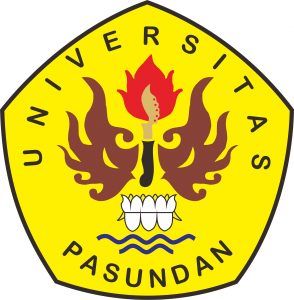 FAKULTAS ILMU SOSIAL DAN ILMU POLITIKUNIVERSITAS PASUNDAN 2022